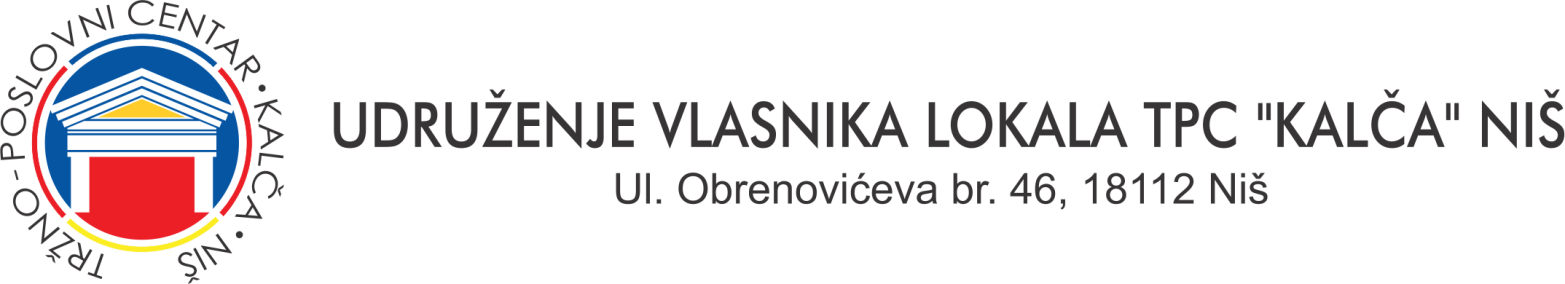 P   O   Z   I   VZA ELEKTRONSKU SEDNICU GODIŠNJE  SKUPŠTINE UDRUŽENJA VLASNIKA LOKALA TPC „KALČA“ NIŠU 2021.GODININa osnovu člana 41.-46. Zakona o stanovanju i održavanju Zgrada („Sl.glasnik RS“ br. 104/2016) čl. 5.,7.,9.,11, i 11a,. Statuta Udruženja, Upravni odbor je dana 03.12.2021.g. odlučio da ovu Skupštinu održimo ELEKTRONSKI SA ROKOM GLASANJA DO 28.12.2021.U 17h.U skladu sa tim, Predsednik Upravnog odbora Udruženja, saziva ELEKTRONSKU SEDNICU GODIŠNJE SKUPŠTINE UDRUŽENJA SA ROKOM GLASANJA DO 28.12.2021.god.	D  N  E  V  N  I      R  E  DUsvajanje Zapisnika sa Skupštine održane  18.12.2020.godine (Izvod iz Zapisnika-DONETE ODLUKE u prilogu-Kompletan Zapisnik se nalazi na sajtu www.kalca.na.rs na strani „ODLUKE SKUPŠTINE“ i na strani INFORMACIJE I OBAVEŠTENJA);Izveštaj o poslovanju za 2020.godinu U PRILOGU JE FINANSIJSKI IZVEŠTAJ O POSLOVANJU ZA 2020.g. ( Bilans uspeha; Bilans stanja; prihodi i rashodi i Specifikacija dobavljača   nalaze se na sajtu www.kalca.na.rs nan strani INFORMACIJE I OBAVEŠTENJA, na strani TEKUĆI RAČUN nalaze se svi izvodi za 2019, 2020 i 2021.godine isvaki možete otvoriti i pogledati, pored toga nalaze se mesečni pregledi svih promena na gtekućem računu);Izveštaj o radu Upravnog odbora izmedju dve Skupštine ( izveštaj je u prilogu poziva.);Usvajanje Programa održavanja TPC „Kalča“ Niš –Program tekućeg i investicionog održavanja za 2022. Godinu je u prilogu.Usvajanje plana prihoda i plana rashoda za 2022.g.( Plan prihoda i plan rashoda su u prilogu);Glasanje će se vršiti po priloženom uputstvu i to: emailom na tpckalcanis@gmail.com;  SMS-om na telefon 0668700006, ili pismeno i to putem pošte ili  predajom u kancelariju Udruženja TPC „KALČA“  lamela „A“ 3. Sprat prostorija br. 1.MOGUĆE JE GLASATI SMS-om I GRUPNO ZA SVE TAČKE DNEVNOG REDA IZJAVOM „DA JA SE SLAŽEM SA SVIM TAČKAMA DNEVNOG REDA“ ILI „DA JA SE  SALAŽEM SA TAČKAMA______(nabrojati tačke), A NE SLAŽEM SE SA TAČKAMA____(nabrojati tačke)“, ako se ne slažete sa svim tačkama onda upišete „ NE JA SE NE SLAŽEM SA SVIM TAČKAMA“PRILOG UPUTSTVO ZA GLASANJE:P R E D S E D N I K    O.O.UDRUŽENJA VLASNIKA LOKALATPC „KALČA“ NIŠDragoslav Pavlović, dipl.ek.